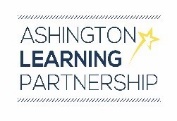 Reviewed May 17 Next review Sep 2018                                                                                                          Responsibility: Business Team -------------------------------------------------------------------------------------------------------------------------------------------------------------------------------CHILD PROTECTION POLICYINTRODUCTION	The Governing Body of the Ashington Learning Partnership (ALP) is fully committed to responsibility for safeguarding and promoting the welfare of children.Rationale The ALP believes that pupils have a fundamental right to be protected from harm and that they cannot learn unless they feel secure. We also believe that all staff working in school have a right to personal support and guidance concerning the protection of pupils.There are four main elements to our policy:PREVENTION through the teaching and pastoral support offered to pupils and a whole-school protective ethos.PROCEDURES for identifying and reporting cases, or suspected cases, of abuse. SUPPORTING CHILDREN AT RISK who may have been abused.ENSURING SUITABILITY OF ADULTS WORKING WITH CHILDRENOur policy applies to all staff and volunteers working in ALP schools and Governors. Teaching assistants, midday supervisors, admin staff etc. as well as teachers can be the first point of disclosure for a child. PREVENTIONWe recognise that high self-esteem, confidence, supportive friends and good lines of communication with a trusted adult help prevention.  We will therefore raise awareness of child protection issues and equip children with the skills to keep them safe.The ALP will therefore:establish and maintain an environment and positive ethos where children feel secure, supported and are encouraged to talk, are listened to, can learn, develop and feel valued;ensure children know that there are adults in all of our schools whom they can approach if they are worried or in difficulty;include in the curriculum, activities and opportunities for PSHE which equip children with the skills they need to stay safe from abuse and to know to whom to turn for help;include, in the curriculum, material which will help children develop realistic attitudes to the responsibilities of adult life, particularly with regard to child care and parenting skillsPROCEDURES	We will follow the procedures set out in Inter-agency Procedures produced by the Northumberland Safeguarding Children Board, (NSCB) Northumberland Safeguarding Children Board website and in ‘Working Together to Safeguard Children’ March 2015. The ALP will (in accordance with the Education Act 2002 and Keeping Children Safe in Education (Sep 2016):Ensure it has, in each school, a designated senior member of staff for child protection (see Appendix 1) who has undertaken appropriate training. The training should be updated every two years. There are contingency arrangements should the designated member of staff not be available.Recognise the importance of the role of the designated person for child protection and arrange support and training.  Multi agency training is also undertaken by the designated person and other key members of staff.  CP training forms part of the new staff induction programme.Ensure every member of staff (including temporary and supply staff and volunteers, and on-site contracted services) and every Governor knows:the name of the designated person and her/his role;that they have an individual responsibility for referring child protection concerns using the; proper channels and within the timescales set out in the NSCB procedureswhere the school’s Child Protection Procedures and the NSCB procedures are located;(Staff can access NSCB procedures here Northumberland Safeguarding Children Board website)ensure that parents have an understanding of the responsibility placed on the school and staff for child protection by setting out its obligations in the school brochure.2.2.4	Provide training for all staff from the point of their induction, and updated annually at a minimum, so that they know:their personal responsibility;the NSCB procedures;the need to be vigilant in identifying signs of abuse;how to support and to respond to a child who tells of abuse;All staff are provided with the document  ‘Keeping Children Safe in Education: Information for all School and College Staff’ (Sep 2016);Staff are asked to read Part One and sign to say they have read and understood the document.  In addition they are provided with the document ‘What to do if you are worried a child is being abused’ (March 2015).2.2.5.	Undertake appropriate discussion with parents prior to involvement of another agency unless the circumstances preclude this. 2.2.6.	Notify the local children’s social care team if:it should have to exclude a pupil who is subject to a Child Protection Plan (whether fixed term or permanently);if there is an unexplained absence of a pupil who is subject to a Child Protection Plan of more than two days duration from school (or one day following a weekend or as agreed as part of any Child Protection or Core Group Plan).2.2.7	Develop and maintain effective links with relevant agencies and co-operate as required with their enquiries regarding child protection matters including attendance and written reports at initial child protection conferences, core groups and child protection review conferences.2.2.8.	Keep clear detailed written records of concerns about children (noting the date, event and action taken), even where there is no need to refer the matter to the locality team immediately.2.2.9.	Ensure all records are kept secure and in locked locations.2.2.10.	Ensure that all staff and volunteers recognise their duty and feel able to raise concerns about poor or unsafe practice in regard to children and that such concerns are addressed sensitively and effectively in a timely manner in accordance with agreed whistleblowing policies.  All ALP school visitor badges contain information about child protection procedures for immediate reference a an issue arise.2.2.11.	Ensure supply teachers and visitors e.g. visiting speakers, to the school are made aware of child;	protection procedures via the school’s receptionist as appropriate on arrival.  They will be told to report concerns to reception or teacher organising the visit who will pass on the concerns immediately to the school Designated Safeguarding Lead.SUPPORTING CHILDREN AT RISK	We recognise that children who are abused or witness violence or abuse may find it difficult to develop a sense of self-worth and may not see the world as a safe place or see adults as safe people they can trust. They may feel helplessness, humiliation and some sense of self-blame.  We are aware some young people may self-harm and we follow the NSCB self-harm pathways document advice for support.The school may be the only stable, secure and predictable element in the lives of children at risk. Nevertheless, when at school their behaviour may be challenging and defiant or they may be withdrawn.  Outside agencies used include Behaviour Support and the Educational Psychologist; Children and Young People’s Service (CYPS); Targeted Youth Support (TYS); School Health Advisors (SHA); Blyth Central Hub;We recognise that some children actually adopt abusive behaviours and that these children must be referred on for appropriate support and intervention and will need to support them in accordance with his/her agreed child protection plan.ALP schools will endeavour to support the child through:the content of the curriculum to encourage self-esteem and self-motivation (see section 2);the school ethos which (i) promotes a positive, supportive and secure environment and (ii) gives pupils a sense of being valued (see section 2);ALP schools’ behaviour policies recognises the need to support vulnerable pupils in school. All staff will agree on a consistent approach, which focuses on the behaviour of the child but does not damage the pupil's sense of self-worth. ALP schools will endeavour to ensure that the pupil knows that some behaviour is unacceptable but s/he is valued and not to be blamed for any abuse which has occurred;liaison with other services which support the pupil such as targeted support services, CYPS, local Children’s Social Care teams, school health etc;a commitment to develop effective and supportive relationships; recognition that children living in a home environment where there is domestic violence, drug or alcohol abuse are vulnerable and in need of support and protection;vigilantly monitoring children’s welfare, keeping records and notifying the local Children’s Services social care team as soon as there is a concern;transferring information of a pupil subject to a Child Protection Plan to a new school immediately should that child leave the school.  This will be done under separate cover to any main file and receipts received confirming the transfer. ENSURING SUITABILITY OF ADULTS WORKING WITH CHILDRENWe will ensure that we safely recruit appropriate staff and monitor robustly the suitability of adults working with our children.  Ways include:Complying with the Disclosure and Barring Service 2012 (previously Vetting and Barring Scheme 2009)
ALP schools will ensure that any disciplinary proceedings against staff relating to child protection matters are concluded in full even when the member of staff is no longer employed at the school and that notification of any concerns is made to the relevant authorities and professional bodies and included in references where applicable.ALP schools will ensure that all staff and volunteers are aware of the need for maintaining appropriate and professional boundaries in their relationships with pupils and parents.ALP schools will ensure that staff and volunteers are aware that sexual relationships with pupils aged under 18 are unlawful and will be referred to the Police and LADO for investigation (Sexual Offences Act 2003).  Staff should also refer to their Code of Conduct which emphasises staff are in a ‘position of trust’.ALP schools will promote an e-safety policy and when appropriate seek guidance and support from the Local Authority e-safety officer. ALP schools will promote responsible use of social networking sites by education staff. Confidentiality and information sharing:Staff will ensure confidentiality protocols are adhered to and information is shared appropriately. If in any doubts about confidentiality, staff will seek advice from a senior manager or outside agency as required.  We follow information sharing protocols – see Information Sharing Guidance and we follow the seven golden rules for information sharing  'Safeguarding Practitioners Information Sharing Advice'.The DSL will disclose any information about a pupil to other members of staff on a need to know basis only.All staff must be aware that they have a professional responsibility to share information with other agencies in order to safeguard children.All staff must be aware that they cannot promise a child or an adult to keep secrets / confidences / disclosures.GOVERNING BODY CHILD PROTECTION RESPONSIBILITIES The Governing Body fully recognises its responsibilities with regard to child protection and to safeguarding and promoting the welfare of children.It will:designate a Governor for child protection who will oversee the schools’ child protection policy and practice and champion child protection issues;ensure an annual report is made to the governing body on child protection matters to include changes affecting CP policy and procedures, child protection training received, the number of incidents/cases (no names) and child protection in the curriculum;ensure that this policy is annually updated and reviewed.Arrangements for child protection as written in this policy shall apply to the extended school facilities before and after school activities, directly under the supervision or management of school staff.  If another organisation uses the school premises as part of a letting arrangement, then the school will require confirmation of that organisation’s child protection procedures before the letting commences.MISSING FROM EDUCATIONDFE’s guidance Children going Missing from Education (CME) is attached at Appendix 9. RELEVANT POLICIESAnti-bullyingCriminal Records Codes of PracticeDealing with Allegations of AbuseEqualityE-safetyHealth & SafetyPersonal Electronic DevicePHSEPositive Handling & RestraintRecruitment & Selection Code of PracticeSafeguardingSafer RecruitmentSecuritySocial NetworkingStaff Code of ConductSupporting Pupils with Medial ConditionsTackling Extremism & RadicalisationVolunteerWhistleblowingWorking with Young People Code of ConductUse of Pupil ImagesAPPENDICESDESIGNATED STAFF IN ALP SCHOOLS                                                                                                                                    APPENDIX 1Governor with Responsibility for Child Protection:Designated members of staff with responsibility for Child Protection issues:E-Safety Co-ordinators:Staff trained in Safer Recruitment:                                                                                                                                                                                   APPENDIX 2CONTACTSAPPENDIX 3Bothal Primary SchoolChild Protection ReportTO BE COPIED ON YELLOW PAPERAPPENDIX 4Bothal Primary School “Immediate” Child Protection ReportTO BE COPIED ON PURPLE PAPER STANDARDS FOR EFFECTIVE CHILD PROTECTION PRACTICE IN SCHOOLS                                                                     APPENDIX 5A school should measure its standards with regard to safeguarding against the expectations of the Ofsted framework for the inspection of schools (section 5) and the arrangements of the Local Safeguarding Children’s Board (LSCB). In best practice, schools:                                                                              APPENDIX 6School CHILD protection files - a guide to good practicEChild protection file should include:A copy of the referral form Minutes of strategy meetings Any written submission to a child protection conference / child protection plan reviewMinutes of child protection conferences / child protection plan reviewsLog of phone calls / contact with parent/carer and professionals All safeguarding concerns raised with the DP (whether or not they require referral to Children’s Social Care) should be recorded. This should include any action taken by the member of staff raising the concern and also any action taken by the designated person (e.g. talking to child individually, contacting parents, taking advice from other professionals etc). These records should be kept, as with a child protection file, securely, separate to the child’s main school file. At the point of transfer to another school, child protection records should be transferred directly from DP to DP, separate to the child’s main school file.The main school file should have a ‘flag’ which shows that additional information is held by the DP.                                                                                                                                        APPENDIX 7FREQUENTLY ASKED QUESTIONSAPPENDIX 8DEALING WITH ALLEGATIONS AGAINST PEOPLE WHO WORK WITH CHILDREN                                                          What is a Local Authority Designated Officer or LADO?The role of the LADO was initially set out in the HM Government guidance ‘Working Together to Safeguard Children 2010’ and continues in ‘Working Together to safeguard children March 2015’. The LADO works within Children’s Services and should be alerted to all cases in which it is alleged that a person who works with children has:behaved in a way that has harmed, or may have harmed, a childpossibly committed a criminal offence against children, or related to a childbehaved towards a child or children in a way that indicates s/he is unsuitable to work with children.This role applies to paid, unpaid, volunteer, casual, agency and self‐employed workers and all adults outside the school workforce. They capture concerns, allegations or offences; this can include concerns about their own personal life, e.g. incidents of domestic violence or child protection concerns relating to their own family.If there is an allegation against the Executive Principal, then concerns should be reported directly to the Chair of Governors and LADO.The LADO is involved from the initial phase of the allegation through to the conclusion of the case. They will provide advice, guidance and help to determine whether the allegation sits within the scope of the procedures.The LADO co‐ordinates information‐sharing with the right people and will also monitor and track any investigation, with the aim to resolve it as quickly as possible - see flow chart below.The LADO for Northumberland is Adam Hall.Adam can be contacted by email or telephone:	Adam.Hall01@northumberland.gov.uk 						01670 623979Please see the ALP Policy for further information.        APPENDIX 9CHILDREN WHO GO MISSING FROM EDUCATIONhttps://www.gov.uk/government/uploads/system/uploads/attachment_data/file/550416/Children_Missing_Education_-_statutory_guidance.pdf 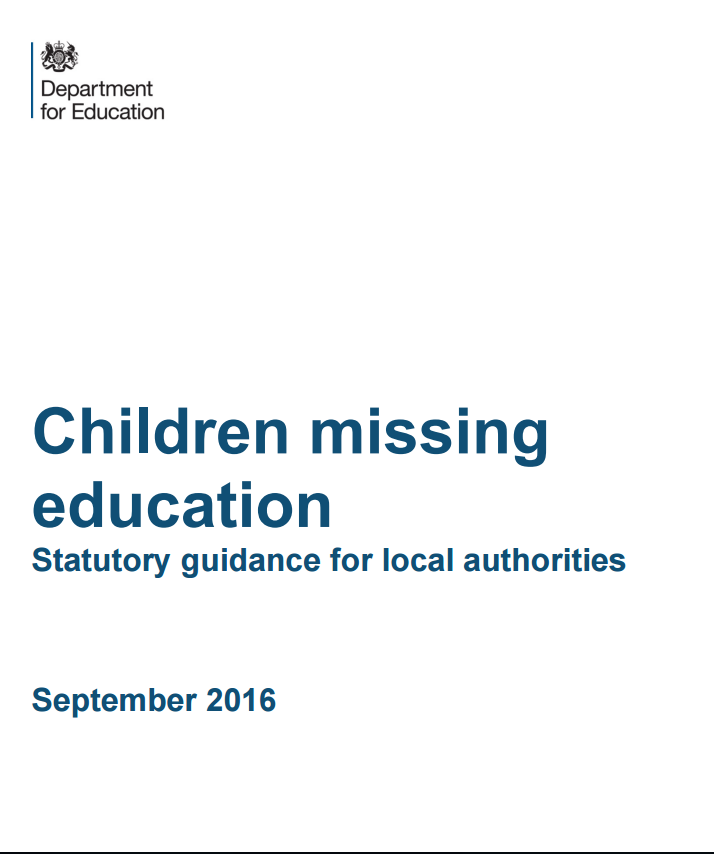 Chair of ALP:Date:Date:05/05/1614/09/1627/4/17Version234Louise Author:Business TeamBusiness TeamN LumleyStatus:UpdateUpdateReviewAppendix 1ALP schools’ designated staffAppendix 2ContactsAppendix 3‘Yellow’ Form – to be used for reporting Child Protection issuesAppendix 4‘Purple’ Form – to be used for reporting CP issues that are serious or urgentAppendix 5Standards for effective child protection practice in schoolsAppendix 6School Child Protection Files – a guide to good practiceAppendix 7Frequently asked questionsAppendix 8Dealing with indecent or potentially illegal images of childrenAppendix 9Children who go missing from educationCentral Primary SchoolBothal Primary SchoolCentral Primary SchoolGillian TroodLast trained:4th Dec 2014Deputies:Steph Gibbon11th Mar 2015Aimee Hall1st Oct 2015Alison Wilson11th Mar 2015Paul McIntosh11th Mar 2015Amy Herrington11th Mar 2015Bothal Primary SchoolSue Wild6th  July 2016Deputies:Louise Hall28th Sep 2015Nikki Lumley1st Oct 2015Leanne Johnson30th Sep 2016Janice Rochester 6th July 2016Central Primary SchoolPaul McIntoshBothal Primary SchoolHeather WalkerCentral Primary SchoolSandra TurnbullDate trained:8th Oct 2015Steph Gibbon12th March 2016Bothal Primary SchoolAndy RobertsDate trained:9th May 2016Nikki Lumley25th Feb 2011Janice Rochester21st Sep 2014Louise Hall6th Jun 2016Advice areaSchool contact(s)Discussion about a CP or child welfare referralThrough school to children’s social care teams:Bedlington: 01670 536000Disabled Children’s team: 01670-516131Leaving Care Team: 01670 714925Advice on the operation of CP/Safeguarding Procedures , how to refer and whereIndependent Reviewing Officers  01670 623965Lead roles in relation to responding to allegations against staff (including those not employed by school)Adam Hall (LADO for all allegations against professionals who work with children) 01670 623979Kelly Angus (re school staff) 01670 623134Gary Simpson (for centrally employed education staff) 01670 623611CP Allegations relating to school transportAdam Hall LADO 01670 623979Recruitment and Selection/Vetting and BarringKelly Angus 01670 623134Gary Simpson  01670 623611Co-ordination of Training Requirements for Designated staff (CP)Anne Lambert 01670 623159MAPPA: Risk Management re individuals who may pose a risk to childrenPatrick Boyle/MAPPA 01670 624035Monitoring/Quality Assurance re operation of schools safeguarding arrangementsJane Walker 01670 810433Children Missing from EducationCelia Armit 01670 623344Child’s Name:D.O.B.D.O.B.AgeAgeAgeClassParent’s Name:Tel. No.Tel. No.Tel. No.Tel. No.Address:Address:Nature of Concern:Child ProtectionChild ProtectionChild ProtectionE-safetyE-safetyE-safetyE-safetyE-safetyE-safetyE-safetyDate of Incident:Details of Incident (report facts as you observe them including injuries/behaviour):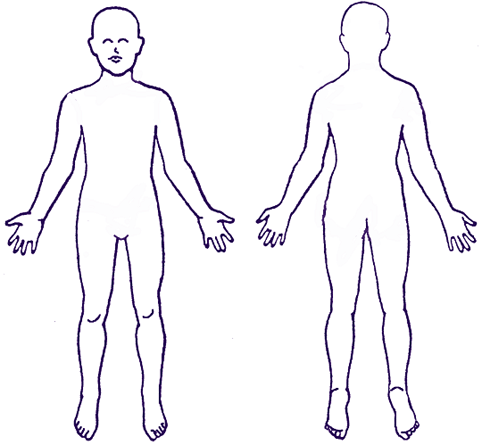 Details of Incident (report facts as you observe them including injuries/behaviour):Details of Incident (report facts as you observe them including injuries/behaviour):Details of Incident (report facts as you observe them including injuries/behaviour):Details of Incident (report facts as you observe them including injuries/behaviour):Details of Incident (report facts as you observe them including injuries/behaviour):Details of Incident (report facts as you observe them including injuries/behaviour):Details of Incident (report facts as you observe them including injuries/behaviour):Details of Incident (report facts as you observe them including injuries/behaviour):Details of Incident (report facts as you observe them including injuries/behaviour):Details of Incident (report facts as you observe them including injuries/behaviour):Details of Incident (report facts as you observe them including injuries/behaviour):Details of Incident (report facts as you observe them including injuries/behaviour):Details of Incident (report facts as you observe them including injuries/behaviour):Witnesses:Witnesses:Witnesses:Witnesses:Witnesses:Witnesses:Witnesses:Witnesses:Witnesses:Witnesses:Witnesses:Witnesses:Witnesses:Witnesses:Reporting Adult Name:Reporting Adult Name:Reporting Adult Name:Job Title:Job Title:Pass form to DSL – this must be handed to the DSL or Deputy – do not leave in pigeon holesPass form to DSL – this must be handed to the DSL or Deputy – do not leave in pigeon holesPass form to DSL – this must be handed to the DSL or Deputy – do not leave in pigeon holesPass form to DSL – this must be handed to the DSL or Deputy – do not leave in pigeon holesPass form to DSL – this must be handed to the DSL or Deputy – do not leave in pigeon holesPass form to DSL – this must be handed to the DSL or Deputy – do not leave in pigeon holesPass form to DSL – this must be handed to the DSL or Deputy – do not leave in pigeon holesPass form to DSL – this must be handed to the DSL or Deputy – do not leave in pigeon holesPass form to DSL – this must be handed to the DSL or Deputy – do not leave in pigeon holesPass form to DSL – this must be handed to the DSL or Deputy – do not leave in pigeon holesPass form to DSL – this must be handed to the DSL or Deputy – do not leave in pigeon holesPass form to DSL – this must be handed to the DSL or Deputy – do not leave in pigeon holesPass form to DSL – this must be handed to the DSL or Deputy – do not leave in pigeon holesPass form to DSL – this must be handed to the DSL or Deputy – do not leave in pigeon holesAction Taken by DSL:Action Taken by DSL:Action Taken by DSL:Action Taken by DSL:Action Taken by DSL:Action Taken by DSL:Action Taken by DSL:Action Taken by DSL:Action Taken by DSL:Action Taken by DSL:Action Taken by DSL:Action Taken by DSL:Action Taken by DSL:Action Taken by DSL:DSL Signature:DSL Signature:DSL Signature:Date:Date:Date:Other Agencies Involved:Other Agencies Involved:Other Agencies Involved:Logged in CP files by (Name):Logged in CP files by (Name):Logged in CP files by (Name):Logged in CP files by (Name):Logged in CP files by (Name):Logged in CP files by (Name):Logged in CP files by (Name):Logged in CP files by (Name):Logged in CP files by (Name):Logged in CP files by (Name):Date:Date:Child’s Name:D.O.B.D.O.B.AgeAgeAgeClassParent’s Name:Tel. No.Tel. No.Tel. No.Tel. No.Address:Address:Nature of Concern:Child ProtectionChild ProtectionChild ProtectionE-safetyE-safetyE-safetyE-safetyE-safetyE-safetyE-safetyDate of Incident:Details of Incident (report facts as you observe them including injuries/behaviour):Details of Incident (report facts as you observe them including injuries/behaviour):Details of Incident (report facts as you observe them including injuries/behaviour):Details of Incident (report facts as you observe them including injuries/behaviour):Details of Incident (report facts as you observe them including injuries/behaviour):Details of Incident (report facts as you observe them including injuries/behaviour):Details of Incident (report facts as you observe them including injuries/behaviour):Details of Incident (report facts as you observe them including injuries/behaviour):Details of Incident (report facts as you observe them including injuries/behaviour):Details of Incident (report facts as you observe them including injuries/behaviour):Details of Incident (report facts as you observe them including injuries/behaviour):Details of Incident (report facts as you observe them including injuries/behaviour):Details of Incident (report facts as you observe them including injuries/behaviour):Details of Incident (report facts as you observe them including injuries/behaviour):Witnesses:Witnesses:Witnesses:Witnesses:Witnesses:Witnesses:Witnesses:Witnesses:Witnesses:Witnesses:Witnesses:Witnesses:Witnesses:Witnesses:Reporting Adult Name:Reporting Adult Name:Reporting Adult Name:Job Title:Job Title:Pass form to DSL – IMMEDIATELYPass form to DSL – IMMEDIATELYPass form to DSL – IMMEDIATELYPass form to DSL – IMMEDIATELYPass form to DSL – IMMEDIATELYPass form to DSL – IMMEDIATELYPass form to DSL – IMMEDIATELYPass form to DSL – IMMEDIATELYPass form to DSL – IMMEDIATELYPass form to DSL – IMMEDIATELYPass form to DSL – IMMEDIATELYPass form to DSL – IMMEDIATELYPass form to DSL – IMMEDIATELYPass form to DSL – IMMEDIATELYAction Taken by DSL:Action Taken by DSL:Action Taken by DSL:Action Taken by DSL:Action Taken by DSL:Action Taken by DSL:Action Taken by DSL:Action Taken by DSL:Action Taken by DSL:Action Taken by DSL:Action Taken by DSL:Action Taken by DSL:Action Taken by DSL:Action Taken by DSL:DSL Signature:DSL Signature:DSL Signature:Date:Date:Date:Other Agencies Involved:Other Agencies Involved:Other Agencies Involved:Logged in CP files by (Name):Logged in CP files by (Name):Logged in CP files by (Name):Logged in CP files by (Name):Logged in CP files by (Name):Logged in CP files by (Name):Logged in CP files by (Name):Logged in CP files by (Name):Logged in CP files by (Name):Logged in CP files by (Name):Date:Date:operate safe recruitment practices including ensuring appropriate DBS and reference checks are undertaken according to DfE guidance on safer recruitment, including the maintenance of a single central register of all staff (including volunteers) with DBS numbers and training record;have an ethos in which children feel secure, their viewpoints are valued, and they are encouraged to talk and are listened to;provide suitable support and guidance so that pupils have a range of appropriate adults to whom they can turn if they are worried or in difficulties;work with parents to build an understanding of the school’s responsibility to ensure the welfare of all children and a recognition that this may occasionally require children to be referred to investigative agencies as a constructive and helpful measure;are vigilant in cases of suspected child abuse, recognising the signs and indicators, have clear procedures whereby teachers report such cases to senior staff and are aware of local procedures so that information is effectively passed on to the relevant professionals;monitor children who have been identified as at risk, keeping, in a secure place, clear records of pupils’ progress, maintaining sound policies on confidentiality, providing information to other professionals, submitting reports to case conferences and attending case conferences;provide and support child protection training regularly to school staff annually and in particular to designated teachers a minimum of every two years to ensure their skills and expertise are up to date;contribute to an inter-agency approach to child protection by developing effective and supportive liaison with other agencies;use the curriculum to raise pupils’ awareness and build confidence so that pupils have a range of contacts and strategies to ensure their own protection and understand the importance of protecting others, taking into account sex and relationships guidance.provide clear policy statements for parents, staff and children and young people on this and on both positive behaviour policies and the schools approach to bullying;have a clear understanding of the various types of bullying - physical, verbal and indirect, and act promptly and firmly to combat it, making sure that pupils are aware of the schools position on this issue and who they can contact for support;take particular care that pupils with additional needs in mainstream and special schools, who may be especially vulnerable to abuse, are supported effectively with particular attention paid to ensuring that those with communication difficulties are supported to express themselves to a member of staff with appropriate communicative skills;have a clear policy about the handling of allegations of abuse by members of staff, ensuring that all staff are fully aware of the procedures and that they are followed correctly at all times, using the guidance ‘Keeping Children Safe in Education (2016)’have a written whole school policy, produced, owned and regularly reviewed by schools staff and which clearly outlines the school’s position and positive action in respect of the aforementioned standards.What do I do if I hear or see something that worries me?Tell the DSL. If that is not possible, telephone Children’s Services (Children’s Social Care Locality Team) as quickly as possible. (In an emergency call 999 for the police)What are my responsibilities for child protection?To know the name of your designated member of staff for Child Protection and who to contact if they are not available.To respond appropriately to a childTo report to the Designated PersonTo record your concerns - ‘Don’t do nothing’Can I go to find someone else to listen?No.  You should never stop a child who is freely recalling significant events.Can I promise to keep a secret?No! The information becomes your responsibility to share in order to protect. As an adult, you have a duty of care towards a child or young person.Can I ask the child questions?No!  Nor can you make judgements or say anything about the alleged abuser; it may be construed as contriving responses.You can ask a child to repeat a statement.Do I need to write down what was said?Yes, as soon as possible, exactly what was said. (Date & sign it.)